Приём детей в 1 класс на 2023-2024 учебный годначинается с 1 апреля 2023 года для детей,зарегистрированных и проживающих на «закреплённой территории»,с 6 июля 2023 года для детей, которые проживают на «закреплённой и незакреплённой» территориях школыДля приёма родитель(и) (законный(ые) представитель(и) ребёнкав 1 класс или поступающий представляют следующие документы:      Копию документа, удостоверяющего личность родителя (законного представителя) ребёнка или поступающего;     Копию свидетельства о рождении ребёнка или документа, подтверждающего родство заявителя;     Копию документа, подтверждающего установление опеки или попечительства (при необходимости);     Копию документа о регистрации ребёнка или поступающего по месту жительства, или по месту пребывания на закреплённой территории или справку о приёме документов для оформления регистрации по месту жительства (в случае приёма на обучение ребёнка или поступающего, проживающего на закреплённой территории, или в случае использования права преимущественного приёма на обучение по образовательным программам начального общего образования);     Справку с места работы родителя(ей) (законного(ых) представителя(ей) ребёнка (при наличии права внеочередного или первоочередного приёма на обучение);     Копию заключения психолого-медико-педагогической комиссии (при наличии);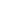      А также следующие необходимые документы:         Копия медицинского полиса;         Копию СНИЛСа;         Копию ИНН;         Копию СНИЛСа родителей         Медицинская карта (не позднее 25.08.2021);         Фото 3х4 (2 шт. – для личного дела).При оформлении в школу предоставляются оригиналы и копии документов.ПОДАВАТЬ ТОЛЬКО ПОЛНЫЙ ПАКЕТ ДОКУМЕНТОВ!Количество мест для приёма в 1 класс в МКОУ СОШ а. Кызыл-Октябрь  на 2023-2024 учебный год- 60 мест